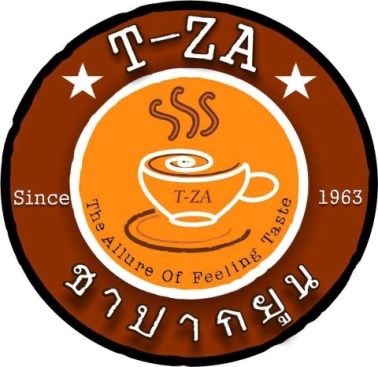 สัญญาธุรกิจแฟรนไชส์T-ZAชาปากยูน								เขียนที่..........................................................							วันที่..............เดือน..........................พ.ศ...................	สัญญานี้ทำขึ้นระหว่างบริษัท ที-ซ่า คอร์ปอเรชั่น จำกัด  เจ้าของลิขสิทธิ์ T-ZA ชาปากยูน  สำนักงาน ตั้งอยู่ที่ 135 ถ.จุติอนุสรณ์ ต.หาดใหญ่ อ.หาดใหญ่  จ.สงขลา ตกลงขายแฟรนไชส์T-ZA ชาปากยูน ในราคา 150,000 (หนึ่งแสนห้าหมื่นบาทถ้วน)  ซึ่งต่อไปในสัญญาเรียกว่า “เจ้าของแฟรนไชส์”  ฝ่ายหนึ่ง  โดยที่แฟรนไชส์ซอร์   เป็นเจ้าของเครื่องหมายการค้า T-ZA ชาปากยูน  และอุปกรณ์ต่างๆ ที่ใช้ในการผลิต T-ZA ชาปากยูน  ปรากฏตามเครื่องหมายการค้าแนบท้ายสัญญานี้ ซึ่งต่อไปนี้เรียกว่า “เครื่องหมายการค้า”	กับ....................................................บัตรประชาชนเลขที่...........................................ออกให้โดย...................................วันออกบัตร....................................................บัตรหมดอายุ.......................................เกิดวันที่....................................................บ้านเลขที่.....................................................................................................เบอร์ติดต่อ...........................................................	และเจ้าของแฟรนไชส์  มีความประสงค์จะทำตามตกลงกับผู้ซื้อแฟรนไชส์ตามเงื่อนไขและข้อกำหนดในสัญญาที่จะกล่าวต่อไปนี้	ทั้งสองฝ่ายจึงตกลงทำสัญญากันดังนี้	ข้อ1. การอนุญาต  เจ้าของเฟรนไชส์  ตกลงอนุญาตให้ ผู้ซื้อแฟรนไชส์  ใช้เครื่องหมายการค้าในสถานประกอบการค้าของผู้ซื้อแฟรนไชส์ โดยเจ้าของแฟรนไชส์ จะให้ความช่วยเหลือด้านวิชาการเกี่ยวกับการผลิตสินค้าแก่ผู้ซื้อแฟรนไชส์	ข้อ2. มาตรฐานและคุณภาพในการผลิต  ผู้ซื้อแฟรนไชส์  จะต้องใช้เครื่องหมายการค้าในสถานที่ประกอบการค้าเฉพาะกับสินค้าซึ่งได้ทำการผลิตตามกรรมวิธีของ  เจ้าของแฟรนไชส์  โดยทำการผลิตสินค้าให้มีคุณภาพตามมาตรฐานที่เจ้าของแฟรนไชส์ ได้กำหนดไว้เท่านั้น	ข้อ3. ระยะเวลาในการใช้เครื่องหมายการค้าแฟรนไชส์มีสิทธิ์ใช้เครื่องหมายการค้า  ตามสัญญานี้มีกำหนด10ปีและต่อสัญญาฟรีทุก 10 ปี นับตั้งแต่วันที่..........เดือน....................พ.ศ............ถึงวันที่.........เดือน...................พ.ศ...................โดยผู้ซื้อแฟรนไชส์      ตกลงจ่ายค่าตอบแทนในการใช้เครื่องหมาย  ในวันทำสัญญาแฟรนไชส์ซี  ชำระเงินค่าเครื่องหมายการค้า เป็นเงินสดจำนวน............................ข้อ4. หน้าที่และความรับผิดชอบของผู้ซื้อแฟรนไชส์	4.1 ผู้ซื้อแฟรนไชส์จะต้องใช้เครื่องหมายการค้าตามสัญญาฉบับนี้  เพื่อประกอบการค้าตามปกติและอยู่ภายใต้ขอบเขตที่กำหนดไว้ในสัญญา   ผู้ซื้อแฟรนไชส์  ตกลงว่าจะไม่กระทำสิ่งใดๆ อันเป็นการรบกวนหรือแย้งกับสิทธิ์การเป็นเจ้าของเครื่องหมายการค้าของ  เจ้าของแฟรนไชส์  ไม่ว่าจะเป็นการกระทำเพื่อประโยชน์ของตนเอง  หรือผู้อื่นตลอดจนจะไม่กระทำการใดๆหรือยอมให้กระทำฝ่าฝืนกฎหมายหรือขัดต่อความสงบเรียบร้อยหรือศีลธรรมอันดีของประชาชน  หรือก่อให้เกิดความเดือดร้อนรำคาญหรือเป็นที่น่ารังกียจแก่บุคคลในสถานที่ประกอบการค้านั้น	4.2 ผู้ซื้อแฟรนไชส์  สัญญาว่าจะไม่นำเครื่องหมายการค้าและกิจการค้าตามสัญญาฉบับนี้  ไม่ว่าทั้งหมดหรือบางส่วนไปให้บุคคลภายนอกใช้  หรือเช่าช่วง เว้นแต่ได้รับการยินยอมเป็นลายลักษณ์อักษรของเจ้าของแฟรนไชส์	4.3ห้ามมิให้ผู้ซื้อแฟรนไชส์ดำเนินการต่อเติม  ตกแต่งอาณาเขตประกอบการค้าหรือเปลี่ยนแปลง ประเภทการค้าภายในสถานที่ประกอบการค้าในระหว่างสัญญา  เว้นแต่จะได้รับความยินยอมเป็นลายลักษณ์อักษรโดยชัดเจนจากเจ้าของแฟรนไชส์	4.4ผู้ซื้อแฟรนไชส์จะต้องซื้อสินค้าในการผลิต T-ZA ชาปากยูน  ภายใต้เครื่องหมายการค้าของ  เจ้าของแฟรนไชส์ไม่ว่าจะเป็นสินค้าที่มีอยู่แล้วในขณะทำสัญญาหรือที่พึงมีต่อไปในภายหน้า   ตลอดจนสินค้าที่เจ้าของแฟรนไชส์กำหนดให้ ผู้ซื้อแฟรนไชส์สามารถซื้อได้  ทั้งนี้เพื่อมาให้สินค้าที่ผลิตและจำหน่ายใน  สถานประกอบการค้าของผู้ซื้อแฟรนไชส์  ตามสัญญามีคุณภาพและมาตรฐานที่เจ้าของแฟรนไชส์  กำหนดและผู้ซื้อแฟรนไชส์ไม่สามารถนำสินค้าจำพวกอื่นๆเข้ามาผลิตและจำหน่ายในสถานที่ประกอบการภายใต้เครื่องหมายการค้าตามสัญญาดังกล่าวได้	4.5 ผู้ซื้อแฟรนไชส์ตกลงยินยอมให้  เจ้าของแฟรนไชส์หรือตัวแทนเข้าตรวจดูสถานที่ประกอบการค้า  ของผู้ซื้อแฟรนไชส์ได้ตลอดเวลาและผู้ซื้อแฟรนไชส์ต้องทำรายการจำหน่ายใช้วัตถุดิบและค่าใช้จ่ายอื่นๆตามแบบที่เจ้าของแฟรนไชส์ กำหนด  เพื่อให้สามารถทำการตรวจสอบได้และต้องจัดเก็บเอกสารดังกล่าวไว้ที่สถานประกอบการ	4.6 ผู้ซื้อแฟรนไชส์ต้องดำเนินการชำระภาษีการค้า  และแสดงแบบรายการเสียภาษีต่อทางราช  ตลอดจนค่าใช้จ่ายต่างๆในการเสียภาษีการค้าเองทั้งสิ้น	4.7 ผู้ซื้อแฟรนไชส์จะต้องป้องกันเครื่องหมายการค้าดังกล่าว      มิให้ผู้อื่นกระทำล้ำสิทธิในเครื่องหมายการค้าของ  เจ้าของแฟรนไชส์  ไม่ว่าจะเป็นการใช้เครื่องหมายการค้าปลอมหรือลอกเลียนแบบเครื่องหมายการค้า   ของเจ้าของแฟรนไชส์  การใช้รูปรอยประดิษฐ์  หรือข้อความใดๆ จะต้องแจ้งให้  เจ้าของแฟรนไชส์  ทราบทันที	4.8 บรรดาวัตถุที่ใช้ในการผลิตสินค้า  ผู้ซื้อแฟรนไชส์  จะต้องใช้และซื้อจาก  เจ้าของแฟรนไชส์เท่านั้นรายการวัตถุดิบที่ต้องซื้อกับแฟรนไชส์		1. ชาแดง	T-ZA			2. โกโก้ 	T-ZA			3. กาแฟโบราณ T-ZA4. แก้ว T-ZA		5.ถุงกระดาษ 			6. สติกเกอร์ T-ZA	4.9 ผู้ซื้อแฟรนไชส์  จะไม่ทำการคัดลอกเครื่องหมายการค้า  ตามสัญญานี้โดยไม่ได้รับอนุญาตจาก  เจ้าของแฟรนไชส์ เป็นลายลักษณ์อักษร	4.10 ผู้ซื้อแฟรนไชส์ ยอมรับว่า  ตรา หรือ  ชื่อ  ของแฟรนไชส์ ที่ประทับลงบนคู่มือและเอกสารต่างๆ  ที่เกี่ยวข้องกับตามสัญญานี้เป็นลิขสิทธิ์ของ  เจ้าของแฟรนไชส์ซอร์และ   ผู้ซื้อแฟรนไชส์   จะไม่ปลดหรือลบตราหรือชื่อของเจ้าของแฟรนไชส์ออกจากสิ่งดังกล่าว	4.11 ผู้ซื้อแฟรนไชส์  ตกลงจะขายสินค้าในราคาที่  เจ้าของแฟรนไชส์กำหนด  ในกรณีที่มีการเปลี่ยนแปลงราคาของสินค้า  เจ้าของแฟรนไชส์   จะเป็นผู้แจ้งเรื่องการเปลี่ยนแปลงราคาให้ผู้ซื้อแฟรนไชส์  ทราบและห้ามมิให้ผู้ซื้อแฟรนไชส์  ทำการเปลี่ยนแปลงราคาสินค้าที่ขายก่อนได้รับ  ความยินยอม จากเจ้าของแฟรนไชส์ข้อ5. คู่สัญญาจะโอนสิทธิและหน้าที่ตามสัญญานี้ให้แก่บุคคลอื่นไม่ได้  เว้นแต่จะได้รับความยินยอมเป็นลายลักษณ์อักษรจากเจ้าของแฟรนไชส์ข้อ6. การผิดสัญญาและการบอกเลิกสัญญาแฟรนไชส์	6.1 หากผู้ซื้อแฟรนไชส์ไม่ปฎิบัติตามสัญญาหรือผิดสัญญาข้อใดข้อหนึ่ง  เจ้าของแฟรนไชส์มีมาตรการตักเตือนและบอกเลิกสัญญา ดังต่อไปนี้	6.1.1 ตักเตือนด้วยวาจา	6.1.2 มีหนังสือบอกกล่าวไปยังผู้ซื้อแฟรนไชส์ให้ปรับปรุงมาตรฐานของการผลิตสินค้า	6.1.3 งดจำหน่ายวัตถุดิบ  และปลดป้ายเครื่องหมายการค้า  ออกจากสถานประกอบการและให้เจ้าของแฟรนไชส์มีสิทธิ์เก็บอุปกรณ์ทั้งหมดคืนโดยไม่มีเงื่อนไขใดๆทั้งสิ้น	6.1.4 มีค่าปรับกรณีผิดสัญญาเป็นเงิน 150,000.- (หนึ่งแสนห้าหมื่นบาทถ้วน)โดยไม่มีเงื่อนไขทั้งสิ้น	6.2ผลการบอกเลิกสัญญา  ในกรณีที่สัญญาสิ้นสุดลงไม่ว่าด้วยเหตุผลใดๆก็ตาม  ผู้ซื้อแฟรนไชส์จะต้องหยุดประกอบการภายใต้เครื่องหมายการค้า  ของเจ้าของแฟรนไชส์แล้วยึดอุปกรณ์ทั้งหมดคืนโดยไม่มีเงื่อนไขใดๆทั้งสิ้นข้อ7. บรรดาหนังสือเอกสารต่างๆ   ที่คู่สัญญาฝ่ายหนึ่งฝ่ายใดจะส่งให้กับคู่สัญญาอีกฝ่ายหนึ่ง  เมื่อได้ส่งไปยังภูมิลำเนาของคู่สัญญาที่ได้ระบุไว้ในสัญญานี้  ให้ถือว่าคู่สัญญาอีกฝ่ายหนึ่ง  ได้รับหนังสือเอกสารดังกล่าวแล้ว  เป็นการส่งโดยชอบด้วยกฎหมาย	หนังสือสัญญานี้ทำขึ้นเป็นสองฉบับ มีข้อความที่ถูกต้องตรงกันทุกประการ  คู่สัญญาได้อ่าน  และเข้าใจข้อความโดยตลอดแล้ว  จึงได้ลงลายมือชื่อพร้อมทั้งประทับตรา (ถ้ามี)  ไว้เป็นสำคัญต่อ  หน้าพยานและต่างยึดไว้ฝ่ายละฉบับ						ลงชื่อ....................................................................เจ้าของแฟรนไชส์                      						   กรรมการผู้จัดการบริษัท ที-ซ่า คอร์ปอเรชั่น						ลงชื่อ....................................................................ผู้ซื้อแฟรนไชส์	        						     (...............................................................)						ลงชื่อ...................................................................พยาน	      					                  (................................................................)						ลงชื่อ...................................................................พยาน             						    (.............................................................)